STAGES SPORTIFS 2016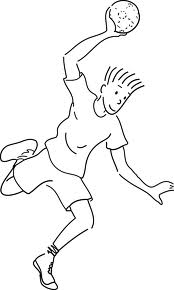            stagesjccgronvau@hotmail.com – 0478/20.74.16Notre association organise pour cette année 2016 deux stages :Quand ?du 28 mars au 1er avril 2016 de 8h45 à 16h;du 15 août au 19 août 2016 de 8h45 à 16h ;(possibilité de garderie de 16 à 17h).Où ?Complexe sportif André Docquier – avenue du Ronvau, 2 à 1325 Chaumont-Gistoux.Quoi ?formules variées :Stage 1 : Psychomotricité (3-5ans) : travail sur circuit - ateliers – bricolages (3 groupes d’âge) ;Capacité d’accueil : 20Stage 2 : Multisports (6-9ans) : sports ballon (handball, mini-foot…), de raquette (badminton…), de crosse (unihoc…), athlétisme (concours et lots aux lauréats), circomotricité, base-ball, sensibilisation au judo, piscine (trajet en bus vers LLN) ;Capacité d’accueil : 16Stage 3 : Multisports - Judo (9-12ans) : 50% multisports – 50% Judo : sports ballon (handball, mini-foot…), de raquette (badminton….), de crosse (unihoc…), athlétisme (concours et lots aux lauréats), base-ball, piscine (trajet en bus vers LLN), Judo (prêt du kimono) ;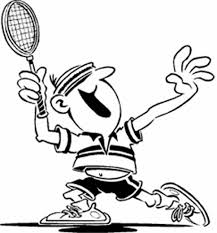 Capacité d’accueil : 16TarifsPâques et août : 70€(comprend l’assurance, l’ensemble des activités au centre, l’encadrement, piscine pour les groupes qui y participent) (+5 € pour la garderie 16h-17h – inscription à la semaine)Paiement complet vaut inscriptionMontant à verser pour le 13 mars 2016 (Pâques) et le 4 juillet 2016 (août)Sur le compte ING BE13 3630 8556 3639Une organisation du Judo club Chaumont-Gistoux & D.A. (www.judochaumontgistoux.be) avec le soutien de la commune de Chaumont-Gistoux et le prêt de matériel de l’ASBL Aventures Passion.Modalités d’inscriptionVous devez vous informer des disponibilités des stages et/ou de la garderie par e-mail ou téléphone.L’inscription se fait uniquement via e-mail (stagesjccgronvau@hotmail.com) ou par la remise du formulaire d’inscription auprès du responsable, Monsieur Henri-Nicolas RENDERS,  présent au complexe sportif du Ronvau le lundi, le mardi et le jeudi en fin d’après-midi et/ou début de soirée.Renseignements utilesPrévoir des paires de chaussures (int./ext.), dont une à semelles non marquantes (int.) !Prévoir les repas de midi, boissons et collations ;Un stage fonctionne à partir de 8 inscrits minimum ;Accueil possible dès 8h45 – stage de 9 à 16h – (garderie de 16h à 17h).FORMULAIRE D’INSCRIPTION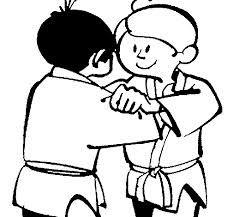 NOM : 						PRENOM :DATE DE NAISSANCEECOLE :GSM DE LA PERSONNE RESPONSABLE :E-MAIL :ADRESSE :CHOIX DU STAGE :				PERIODE CHOISIE : Merci de communiquer toutes les informationsJ’autorise mon/ma/mes fils/filles à participer au(x) stage(s) de sports.Par la présente, je suis informé(e) que mon (mes) enfants(s) est (sont) assuré(s) chez Ethias (pour la durée du (des) stage(s) : assurance sportive : RC et accidents corporels, barèmes INAMI).J’autorise l’organisateur à véhiculer mon (mes) enfant(s) si les circonstances l’imposent. Je n’oublie pas de verser l’entièreté de la somme avant la date indiquée pour valider l’inscription.Afin d’illustrer nos activités, nous sommes susceptibles de prendre les participants en photo/vidéo.Merci de nous manifester par e-mail votre refus éventuel.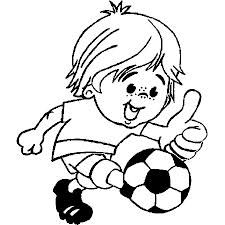 Signature des parents (NOM + PRENOM EN MAJUSCULES)